           Page/Spread Rubric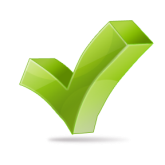 Name_______________________	Page # __________ 	Spread (or Page) Title ______________________________ Deadline ____________Page Content BreakdownNotes/CommentsPointsCaptions/Body Copy: 10 pointsCorrect Font and Size (check page and section specifications)Copy fills the text space allottedContent must be specific and correct – no generic textLead and quotes are present and interestingAll names spelled correctlyGrammatically correctContent/structure is correctOriginality  Left Aligned____/40Headlines, Subheadlines, Produced By, and Section Titles: 10 pointsCorrect Font and Size (check page and section specifications)For – Headlines, Subheadlines, Produced By, andSection Title. Folio includes the name of the activity/sectionHeadlines include action verbGrammatically correctContent is correct____/10Pictures: 25 pointsIncludes a variety of people and grade levels (when applicable)Creative use of different types of shotsVariety of candid and posed imagesPictures are placed well on the page compositionally Resolution (when zoomed to 250% looks clear)Cropped, Lightened, Edited for red eye, exposure, etc  ____/40Page Design: 10 pointsCorrect page/section template is used Follows chosen template with limited changesPage has a sense of cohesiveness, creativity, and thoughtfulness Page has a strong compositionPage “works” visually within the section; it is part of the whole____/10TOTAL ____/100